SECRETARIA DE ESTADO DA EDUCAÇÃO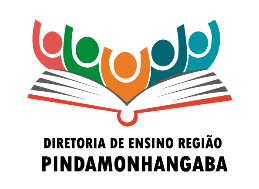 DIRETORIA DE ENSINO - REGIÃO DE PINDAMONHANGABARua Soldado Roberto Marcondes, 324 - Jardim Rosely, Pindamonhangaba - SP, 12410-660Manifestação da Comissão ResponsávelDiante do exposto, a Comissão Responsável pela avaliação do Professor Responsável pela Sala de Leitura, nos termos da Resolução SE 81/2018, manifesta-se pela:( ) Recondução( ) Recondução com ressalva( ) Não Reconduçãodo docente__________________________ para exercício em 2023, como Professor Responsável pela Sala de Leitura.Ressalva:Pindamonhangaba,       de novembro de 2022.Diretor de Escola:Coordenador de Organização Escolar:Supervisor de Ensino:CIÊNCIA DO AVALIADOASSINATURA: _________________________________________DESEJO PEDIR RECONSIDERAÇÃO:  SIM  NÃODATA: ___/___/_____RECONSIDERAÇÃORESULTADO DA RECONSIDERAÇÃONOME, CARGO/FUNÇÃO E ASSINATURA DO RESPONSÁVEL PELA VALIDAÇÃO________________________________________________________CIÊNCIA DO AVALIADOASSINATURA: ________________________________________________      DATA: _____/_____/_____FICHA DE AVALIAÇÃOFICHA DE AVALIAÇÃOFICHA DE AVALIAÇÃODADOS PESSOAIS E FUNCIONAISDADOS PESSOAIS E FUNCIONAISDADOS PESSOAIS E FUNCIONAISNome:      Nome:      Nome:      RG:      CPF:      Cargo/Função:      Unidade de classificação:      Unidade de classificação:      Unidade de classificação:      Unidade de exercício:      Unidade de exercício:      Função que atua: Sala de LeituraCOMPETÊNCIA 1LIDERANÇAINDICADOR 1: Compartilha saberes e incentiva o trabalho interdisciplinar, apoiando o desenvolvimento do Currículo em Ação.(A)  QUESTÕES NORTEADORAS1-    O professor compartilha seus saberes com estudantes e professores, incentivando o trabalho interdisciplinar no desenvolvimento do Currículo em Ação?2-    O professor promove ações em um espaço pedagógico, que incentiva a participação dos professores para sua utilização, com vistas à melhoria das atividades pedagógicas e da aprendizagem dos estudantes?3-    O professor acompanha, avalia e sistematiza as práticas educacionais, estudos, consultas e pesquisas, no âmbito da sala de Leitura?(B)   DESCRITORES1- Compartilhar saberes e práticas pedagógicas.2- Apoiar e incentivar o trabalho interdisciplinar com foco no desenvolvimento da competência leitora e escritora dos estudantes.3- Desenvolver ações para valorização   da sala de leitura como espaço pedagógico para a aprendizagem dos estudantes.NÍVEL DE DESENVOLVIMENTORecomendações/Observações:INDICADOR 2: Promove e realiza ações inovadoras, que incentivam a leitura e a participação de estudantes e professores na construção de canais de acesso a universos culturais mais amplos.QUESTÕES NORTEADORAS1 - As ações do professor responsável pela sala de leitura proporcionam ambiente favorável ao diálogo e à construção de conhecimento?2 - O professor responsável pela sala de leitura propõe e executa ações inovadoras e criativas, de acordo com a Proposta Pedagógica da Unidade Escolar?3 - O professor responsável pela sala de leitura propõe a exploração desse espaço pedagógico para elaboração e execução de projetos que tenham como fio condutor o desenvolvimento da competência leitora e escritora? DESCRITORES1 - Contribuir para a proatividade de professores em relação ao uso da sala de leitura como espaço pedagógico.2 - Estimular a participação e a corresponsabilidade de estudantes e professores em projetos pedagógicos que possuem como fio condutor o desenvolvimento da competência leitora e escritora.3 - Estabelecer ambiente favorável à aprendizagem.NÍVEL DE DESENVOLVIMENTORecomendações/Observações:Competência 2PLANEJAMENTO E ORGANIZAÇÃOINDICADOR 1: Planeja, organiza, e executa sua função, de forma colaborativa, visando o desenvolvimento de atividades vinculadas à Proposta Pedagógica da escola e ao Currículo em Ação.QUESTÕES NORTEADORAS1 - O professor responsável pela sala de leitura participa de reuniões pedagógicas realizadas pela escola, acompanhando o trabalho dos professores e sugerindo possibilidades de articulação e integração entre a proposta pedagógica e os espaços alternativos de aprendizagem? 2 - O professor responsável pela sala de leitura, planeja e desenvolve com os estudantes, atividades vinculadas à proposta pedagógica da escola, e articuladas aos projetos propostos pelos componentes curriculares, possibilitando assim, aprendizagens significativas?3 - O professor responsável pela sala de leitura organiza, na escola, ambientes de leitura alternativos?DESCRITORES1- Participar de forma colaborativa de decisões pedagógicas da escola, com o objetivo de oferecer aos estudantes diferentes ambientes de aprendizagem.2- Organizar ambientes de leitura alternativos na escola.3- Acompanhar e contribuir para o desenvolvimento de práticas educacionais realizadas no âmbito da sala de leitura. NÍVEL DE DESENVOLVIMENTORecomendações/Observações:INDICADOR 2: Propõe indicadores que possibilitem à equipe pedagógica avaliar o impacto das atividades desenvolvidas na Sala de Leitura, na aprendizagem dos estudantes.QUESTÕES NORTEADORAS1- O professor responsável pela sala de leitura trabalha de forma articulada com a equipe escolar, evidenciando acompanhamento ao trabalho pedagógico desenvolvido pela escola?2-  O professor responsável pela sala de leitura, organiza registros que denotam o acompanhamento e a evolução da aprendizagem dos estudantes?3-  O professor responsável pela sala de leitura organiza indicadores em parceria com o corpo docente para avaliar a aprendizagem dos estudantes?DESCRITORES1- Participar de forma colaborativa com a equipe pedagógica da análise de indicadores que possibilitem mapear a aprendizagem dos estudantes2- Compartilhar com a equipe pedagógica os avanços e possíveis dificuldades identificadas na aprendizagem dos estudantes por meio da realização de atividades na sala de leitura.3 - Organizar e propor indicadores que auxiliem na análise das contribuições do uso desse espaço alternativo de aprendizagem para os resultados educacionais.NÍVEL DE DESENVOLVIMENTORecomendações/Observações:COMPETÊNCIADESENVOLVIMENTO PROFISSIONALINDICADOR 1: Participa de orientações técnico-pedagógicas e de cursos de formação continuada relativos à sua atuação na escola, buscando novos conhecimentos.QUESTÕES NORTEADORAS1- O professor responsável pela sala de leitura apresenta-se comprometido aos objetivos do Currículo em Ação, estudando e se aprofundando em temáticas que possam contribuir para o aprimoramento da sua atuação? 2- O professor responsável pela sala de leitura participa de formações promovidas pela EFAPE e pelo Núcleo Pedagógico da Diretoria Regional de Ensino, buscando articular teoria e prática em sua função? 3- O professor responsável pela sala de leitura atua de forma articulada com os professores, proporcionando a possibilidade de se a investigar a prática docente e os possíveis avanços nas aprendizagens dos estudantes por meio da utilização desse ambiente alternativo? DESCRITORES1 - Aprimorar conhecimentos e práticas fundamentadas e sistematizadas sobre o trabalho desenvolvido em diversos ambientes da escola, principalmente na Sala de Leitura.2 - Contribuir para um trabalho colaborativo com os professores em busca do engajamento dos estudantes em propostas de trabalho que possibilitam melhoria em suas aprendizagens.3 - Desenvolver a consciência leitora e ações de incentivo à leitura com foco no desenvolvimento do Currículo em Ação. NÍVEL DE DESENVOLVIMENTO Recomendações/Observações:INDICADOR 2:   Incentiva a visitação participativa dos professores da escola à sala de leitura, proporcionando a oportunidade de se analisar novas práticas pedagógicas que contribuam para a aprendizagem dos estudantes.(A)   QUESTÕES NORTEADORASAs ações propostas para a sala de leitura possibilitam espaços dialógicos e colaborativos de práticas docentes? O professor responsável pela sala de leitura incentiva professores a conduzirem práticas docentes inovadoras por meio da utilização desse espaço pedagógico alternativo? O professor responsável pela sala de leitura promove situações que contribuam para que os estudantes sejam protagonistas e corresponsáveis pelas suas aprendizagens?(B)   DESCRITORES1 - Incentivar professores na busca de novos conhecimentos e espaços pedagógicos que propiciem o aprimoramento da prática docente e da melhoria da aprendizagem dos estudantes. 2 - Propiciar contextos colaborativos que viabilizem o compartilhamento de práticas e experiências realizadas na sala de leitura.3 - Propiciar às estudantes situações de aprendizagens para que se tornem protagonistas na construção do seu conhecimento.  NÍVEL DE DESENVOLVIMENTORecomendações/Observações: